新书推荐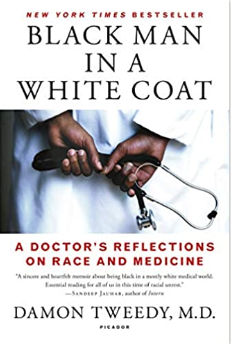 中文书名：《白大褂里的黑人：一个医生对医学与种族的的反思》英文书名：BLACK MAN IN A WHITE COAT: A DOCTOR'S REFLECTIONS ON RACE AND MEDICINE作    者：Damon Tweedy出版社：Plume代理公司：Fletcher/ANA/Vicky Wen页数：304页出版时间：2016年9月代理地区：中国大陆、台湾审读资料：电子稿类    型：传记/回忆录内容简介：《纽约时报》畅销书·《时代》杂志年度十大非虚构类图书之一《图书馆杂志》最佳图书评选·《书单》杂志编辑推荐书目一位医生充满激情的深刻回忆录，讲述了他所经历的与种族、偏见和美国黑人特殊健康问题的斗争。当达蒙·特威迪开始在医学院求学时，他憧憬着一个光明的未来，想象着自己的种族、工人阶级的背景将不会给自己造成很大的影响。而与他所想的不同的是，他发现自己进入了一个以种族为中心的新世界。作为旨在提高黑人学生入学率的奖学金的获得者，特威迪很快就遇到了一位当面地质疑他是否属于医学院的教授，而这一刻他也明确了在整个职业生涯中所要面临的挑战。雪上加霜的是，在一次又一次有关不同疾病的讲座中，重复着一个论调；"相较于白人，疾病更容易出现在黑人身上"。《白大褂里的黑人》探讨了黑人医生和黑人病人所必须面对的困难，以及他们不得不在种族和医学这个时常相互矛盾的领域中穿行的困境。当特威迪从学生转变为执业医生时，他发现了种族问题如何影响了他与病人的相处。通过他们的故事，他提炼出：在黑人社区中，复杂的社会、文化和经济因素是许多健康问题的根源。当特威迪自己被诊断患有一种在黑人中极为常见的慢性疾病时，这些问题就变得更有意义了。在这本充满力量、感人至深的书中，特威迪探讨了黑人医生所面临的挑战，以及黑人患者面临的比例异常的健康问题，并最终找出了一条更好的治疗方向及更有同理心的关怀方式。作者简介：戴蒙·特威迪(Damon Tweedy)是杜克大学医学院和耶鲁大学法学院的毕业生。他担任杜克大学医学中心的精神病学的助理教授以及达勒姆退伍军人医疗中心的工作人员。他曾在《美国医学协会杂志》(JAMA)和《内科医学年报》(Annals of Internal Medicine)上发表关于种族和医学的文章。他的专栏和文章刊见诸于《纽约时报》、《芝加哥论坛报》、《罗利新闻与观察家》和《亚特兰大日报—宪法》上。他住在北卡罗来纳州罗利·达勒姆市郊。媒体评价：“在这本引人入胜、令人心碎的回忆录中，特威迪记录了他作为一名非裔美国医生在一个医疗系统中感到‘和病人一样不适’的经历。”——《奥普拉杂志》（O, The Oprah Magazine）“特威迪揭示了你需要知道的所有关于拜占庭医疗保健系统的信息、持续存在的歧视，以及更重要的，关于如何控制我们的社会福祉......《白大褂里的黑人》肯定会在文学奖颁奖季期间获得巨大的关注。这是一本拥有很长保质期的书。” ——《本质》（Essence）“马戈·杰弗逊、戴蒙·特威迪和塔·内西·科茨以完全个人化但又同样错综复杂的方式，研究了种族对我们的人生期望和经历的影响。与此同时，也对我们提出了挑战。”——《时代周刊》（Time）“深入人心。”——《娱乐周刊》（Entertainment Weekly），必选名单“一方面，这本书是一本直言不讳的回忆录；另一方面，它是一本经过深思熟虑、包含着坦诚的痛苦、多个角度、不断思考关于他自己，关于黑人身份对健康的影响的作品。"——《纽约时报》（The New York Times）“《白大褂里的黑人》提供了一个清晰、翔实和不同寻常的评价方式。特威迪毫不留情地审视了医疗领域中种族不平等的历史模式。但他也让人们注意到经常被忽视的进步指标....特威迪的《白大褂里的黑人》对根植于我们历史上的令人沮丧的不平等现象十分关注，同时也对未来的美好前景进行了有益的设想。”——《华盛顿邮报》（The Washington Post）“《白大褂里的黑人》是一本很有思想的回忆录，它通过一个黑人医生的视角，探讨了种族与医学的关系。”——《洛杉矶书评》（Los Angeles Review of Books）“杜克大学的非裔美籍医生特威迪，十分专业地将统计数据、个人经历和病人的故事编织在一起，解释了为什么'黑人会在健康问题中处于不利低位'......一个高明、发人深省的，对种族和医学问题的一线观察。”——《书目杂志》（Booklist），星评“这是一本令人震惊的回忆录，它将当代美国医学中持久的种族鸿沟个人化....在这本无所保留的坦诚纪实中，特威迪以综合地阐明了黑人医生和黑人病人的经历，并重申提升全球医学界对种族差异的理解的重要性。”——《柯克斯书评》（Kirkus Reviews）“令人大开眼界......[特威迪]作为一名实习医生和正式医生的痛苦经历，揭示了黑人社区内部的严重健康危机....[而且]他毫无保留地揭示了种族、偏见、阶级、死亡率、医疗和美国医学等基本问题。”——《出版人周刊》（Publishers Weekly）“在这个种族问题仍然生死攸关的世界里，如果你对改善医疗服务，从培训到分娩都感兴趣，这本书是你的必读之书。”——《图书馆期刊》（Library Journal）谢谢您的阅读！请将反馈信息发至：文清（Vicky）安德鲁﹒纳伯格联合国际有限公司北京代表处
北京市海淀区中关村大街甲59号中国人民大学文化大厦1705室, 邮编：100872
电话：010-82449185传真：010-82504200
Email: Vicky@nurnberg.com.cn网址：www.nurnberg.com.cn微博：http://weibo.com/nurnberg豆瓣小站：http://site.douban.com/110577/微信订阅号：ANABJ2002